
October 03, 2019 Money Market Operations as on October 01, 2019         (Amount in Rupees Crore, Rate in Per cent)RESERVE POSITION@    @ Based on Reserve Bank of India (RBI) / Clearing Corporation of India Limited (CCIL).        -   Not Applicable / No Transaction     **   Relates to uncollateralized transactions of 2 to 14 days tenor.     @@ Relates to uncollateralized transactions of 15 days to one year tenor      # The figure for the cash balances with RBI on Sunday is same as that of the previous day (Saturday).              $ Includes refinance facilities extended by RBI                                                                                                                          Ajit PrasadPress Release : 2019-2020/852                         	                                     Director                      प्रेस प्रकाशनी  PRESS RELEASEसंचार विभाग, केंद्रीय कार्यालय, एस.बी.एस.मार्ग, मुंबई-400001_____________________________________________________________________________________________________________________DEPARTMENT OF COMMUNICATION, Central Office, S.B.S.Marg, Mumbai-400001फोन/Phone: 022-22660502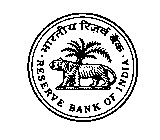 भारतीय रिज़र्व बैंकRESERVE BANK OF INDIA वेबसाइट : www.rbi.org.in/hindiWebsite : www.rbi.org.inइ-मेल email: helpdoc@rbi.org.inMONEY MARKETS@ MONEY MARKETS@ Volume (One Leg) Weighted Average Rate       Range A.  Overnight Segment (I+II+III+IV)    	 2,37,653.565.151.01-5.45A.  I.  Call Money    	 12,743.525.264.00-5.45A.  II. Triparty Repo  1,64,364.755.134.50-5.25A.  III. Market Repo        60,545.295.181.01-5.40A.  IV. Repo in Corporate Bond  0.00-B.  Term Segment  B.  I. Notice Money**   88.705.064.65-5.41B.  II. Term Money@@ 710.60-5.15-6.40B.  III. Triparty Repo  0.00-B.  IV. Market Repo  417.745.245.00-5.34B.  V. Repo in Corporate Bond  72.407.907.90-7.90RBI OPERATIONS@  	 RBI OPERATIONS@  	 Auction Date Tenor (Days) Maturity  Date Amount Outstanding    Current Rate/Cut   off Rate C.     Liquidity Adjustment Facility (LAF)  Liquidity Adjustment Facility (LAF) (i) Repo (Fixed  Rate)                      Tue, 01/10/20192Thu, 03/10/20193,907.005.40(ii) Repo (Variable Rate) (ii.a) Regular 14-day Fri, 20/09/201914Fri, 04/10/201915,530.005.41Tue, 24/09/201913Mon, 07/10/201916,500.005.41Fri, 27/09/201914Fri, 11/10/20194,950.005.41Tue, 01/10/201914Tue, 15/10/20192,050.005.41(ii.b) Others -----(iii) Reverse Repo (Fixed  Rate)    Tue, 01/10/20192Thu, 03/10/201943,169.005.15(iv) Reverse Repo (Variable Rate) Tue, 01/10/20192Thu, 03/10/20192,17,302.005.39D.  Marginal Standing Facility (MSF) Tue, 01/10/20192Thu, 03/10/2019895.005.65E.  Standing Liquidity Facility (SLF) Availed from RBI$ Standing Liquidity Facility (SLF) Availed from RBI$ 2,326F.   Net liquidity injected [injection (+)/absorption (-)] * Net liquidity injected [injection (+)/absorption (-)] * -2,14,313G.   Cash Reserves Position of Scheduled Commercial Banks 	 (i) Cash balances with RBI as on#October 01, 20195,54,810.00(ii) Average daily cash reserve requirement for the fortnight ending   October 11, 20195,25,586.00H.  Government of India Surplus Cash Balance Reckoned for Auction as on ¥ October 01, 201913,478.00 ¥  As per the Press Release No. 2014-2015/1971 dated March 19, 2015    *  Net liquidity is calculated as Repo+MSF+SLF-Reverse Repo